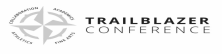 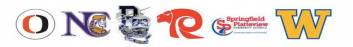 Established 2020 Jason Alexander, Beatrice, President 2020-2021 Ron Alexander, Platteview, Secretary Neal Randel, Beatrice, Treasurer Beatrice Nebraska City Plattsmouth Ralston Springfield Platteview Wahoo ++++++++++++++++++++++++++++++++++++++++++++++++++++++++++++++++++++++++++++++++++++++ CONTEST DATE: Saturday - October 17th, 2020   LOCATION: Beatrice High School  600 Orange Blvd. EVENT: Trailblazer Conference Middle School Volleyball Tournament OPPONENT(S): Beatrice, Nebraska City, Platteview, Plattsmouth, Wahoo COST: $50 per team  Please send to Jeff Junker at Beatrice Middle SchoolADMISSION: ● Adults – $3.00 & Students - $2.00 ● Trailblazer Conference passes will be accepted LOCATION/START TIME: *WILL RUN AHEAD, IF POSSIBLE* ● Beatrice High School  Main Gymnasium o Match 1 -#2 Beatrice vs. #3 Plattsmouth 9:00 a.m. o Match 2 – Match 4 Winner vs. #1 Wahooo Match 3 – Match #1 winner vs. Match #2 winner -Championship● Beatrice High School Aux. Gymnasium o Match 4 - #4 Platteview vs. #5 Nebraska City 9:00 a.m. o Match 5- Match #1 Loser vs. Match #4 Loser  o Match 6 – Match #2 Loser vs. Match #5 winner -3rd place CONFERENCE STANDINGS Wahoo 4-0Beatrice 3-1 Plattsmouth 2-2Platteview 1-3Nebraska City 0-4ROSTER: Please send your roster to Jeff Junker jjunker@bpsnebr.org OFFICIALS: Main Gym - Melissa Carpter & Courtney Eltiste; Aux. Gym - Arnie Cerny & Dustin HahnBOTH GYMS: The high seed of each game will need to provide a scorekeeper. BUS PARKING: Please direct your bus driver to park on the North end of the high school LOCKER ROOMS: Due to COVID-19, we would ask that your teams come dressed. A locker room or a changing room will be available upon request. VISITOR SEATING: Please have your fans sit behind your team bench. Ask them to practice social distancing. OTHER INFORMATION: ● A limited concession stand will be available.●Teams must bring their own water bottles to fill up.COVID-19 INFORMATION MASKS: Beatrice Public Schools requires that all spectators wear masks. Beatrice Public School athletes and coaches will be wearing masks while competing and on the bench and throughout the contest. We ask that all visiting students and coaches wear masks while on the bench. Those students participating in the contest will have the option to wear or not wear a mask. SOCIAL DISTANCING: We ask all spectators to be respectful of others and maintain social distancing and 6 ft. guidelines as set by the CDC and local health departments. Fans/spectators will be asked to leave the inside premises of the campus at the conclusion of the contest. No waiting around, loitering, etc. for teams to come out of the locker rooms. TEAM BENCHES: Due to COVID-19, teams will remain on the same side for the duration of the match. SANITIZING: Beatrice Public Schools will disinfect warm up volleyballs and team benches in-between matches. Multiple game balls will be used and sanitized throughout the duration of the match.CONTACT INFORMATION Jeff Junker – Middle School Activities Director 215 N. 5th StreetBeatrice, NE 68310SCHOOL: (402) 223-1500 EXT: 1161 CELL: (402) 520-1142